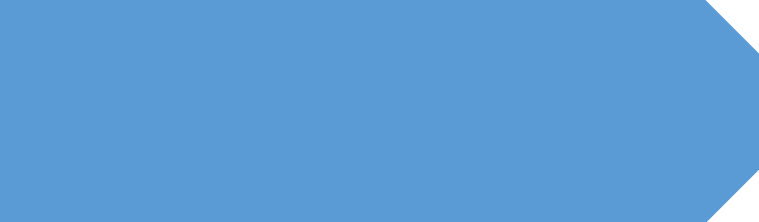 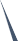 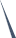 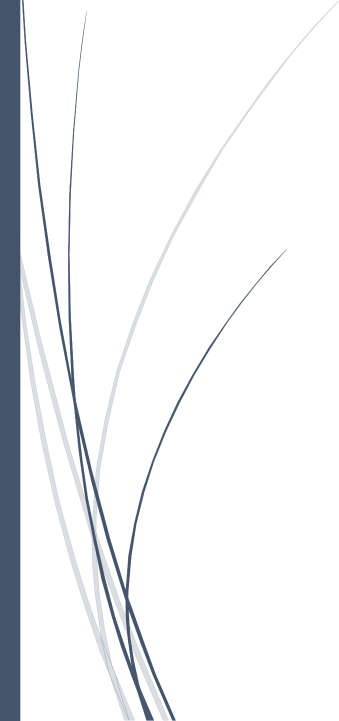 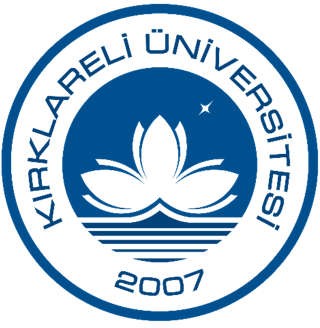 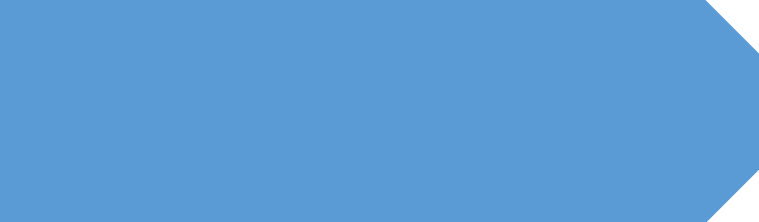 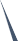 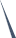 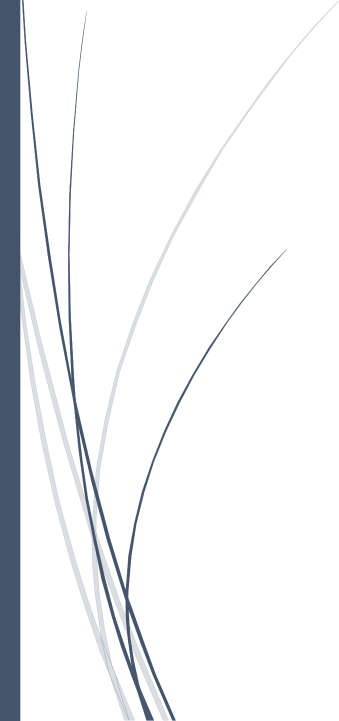 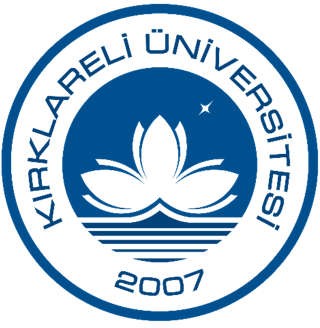 T.C.KIRKLARELİ ÜNİVERSİTESİVize Meslek Yüksekokuluİşletmede Mesleki Eğitim RaporuKIRKLARELİ ÜNİVERSİTESİ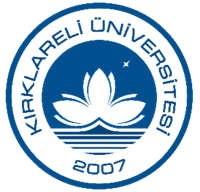 VİZE MESLEK YÜKSEKOKULUİŞYERİ EĞİTİMİ GÖREN ÖĞRENCİNİN BİLGİLERİADI SOYADI	: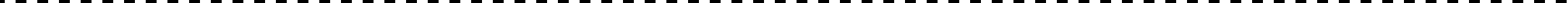 NUMARASI	:BÖLÜMÜ	: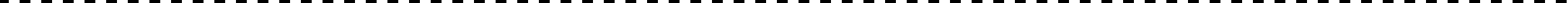 İŞYERİNİN BİLGİLERİADI	:ADRESİ	::E-POSTA ADRESİ	:ÇALIŞAN SAYISI	:TELEFON NUMARASI	:İŞYERİ EĞİTİMİ VE UYGULAMASI YETKİLİSİNİN BİLGİLERİ ADI SOYADI	:GÖREVİ	:E-POSTA ADRESİ	:TELEFON NUMARASI	:DENETÇİ ÖĞRETİM ELEMANININ BİLGİLERİ ADI SOYADI	:RAPOR İNCELEME TARİHİ	:NOT	:İMZA	:KIRKLARELİ ÜNİVERSİTESİVİZE MESLEK YÜKSEKOKULUİŞLETMEDE MESLEKİ EĞİTİM DERSİİŞYERİ EĞİTİMİ - UYGULAMA SORUMLUSU DEĞERLENDİRME FORMU   (KAPALI ZARF İLE GİZLİ OLARAK GÖNDERİLECEKTİR)İŞYERİ EĞİTİMİ GÖREN ÖĞRENCİNİN BİLGİLERİADI SOYADI	--------------------------------------------------------------------------------------------------------	NUMARASI	--------------------------------------------------------------------------------------------------------	BÖLÜMÜ	--------------------------------------------------------------------------------------------------------	 Sayın İşyeri Eğitimi ve Uygulama Sorumlusu, İşyerinizde İşyeri Eğitimi ve Uygulama dersini tamamlayan öğrencimizin; öğrenim süreleri içinde kazandıkları bilgi ve deneyimi alanlarıyla ilgili üretim sürecine katılarak kazanmış olduğu niteliklerini, çalışan-işveren ilişkilerini, üretim-iş güvenliği sistemlerini ve yeni teknolojileri kullanabilme becerilerini belirleyebilmek amacıyla aşağıdaki tabloyu doldurmanızı arz/rica ederim.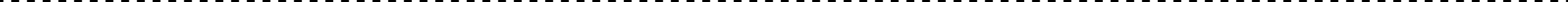 NOT: Verilen tüm notlar 100 üzerinden değerlendirilecektir. Bu form işyeri eğitimi ve uygulama sorumlusu tarafından doldurulup imza ve kaşeleme işleminden sonra, öğrencinin devam çizelgesi ile birlikte kapalı zarf içinde öğrenci veya posta kanalı ile Meslek Yüksekokulu Müdürlüğüne gönderilmesi gerekmektedir.KIRKLARELİ ÜNİVERSİTESİ            VİZE MESLEK YÜKSEKOKULUİŞLETMEDE MESLEKİ EĞİTİM DERSİ DEĞERLENDİRME FORMUİŞYERİ EĞİTİMİ GÖREN ÖĞRENCİNİN BİLGİLERİ ADI SOYADI	: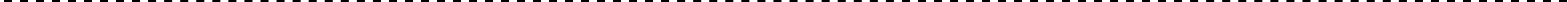 NUMARASI	:BÖLÜMÜ	: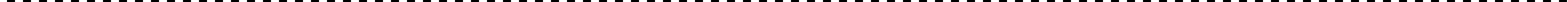 Sayın Denetçi Öğretim Elemanı,İşyeri eğitimi ve uygulama dersini tamamlayan yukarıda bilgileri verilen öğrencinin bilgi, beceri, ikili ilişkiler ve mesleki uygulamadan yararlanma konularındaki niteliklerini belirleyebilmek için aşağıdaki tabloyu dikkatle değerlendiriniz.NOT: Verilen tüm notlar 100 üzerinden değerlendirilecektir. Bu denetçi öğretim elemanı tarafından doldurulup imza işleminden sonra, Meslek Yüksekokulu İşyeri Eğitimi ve Uygulaması Kuruluna yazılı olarak iletilir.Kırklareli Üniversitesi Meslek Yüksekokulları Koordinatörlüğüİşletmede Mesleki Eğitim Denetleme FormuİŞYERİ EĞİTİMİ GÖREN ÖĞRENCİNİN BİLGİLERİZİYARETİ GERÇEKLEŞTİREN ÖĞRETİM ELEMANININ BİLGİLERİZİYARETİ RAPORU                                  KIRKLARELİ ÜNİVERSİTESİ VİZE MESLEK YÜKSEKOKULUİŞLETMEDE MESLEKİ EĞİTİM DERSİ ÖĞRENCİ TAKİP ÇİZELGESİİŞYERİ EĞİTİMİ GÖREN ÖĞRENCİNİN BİLGİLERİADI SOYADI : NUMARASI : BÖLÜMÜ : 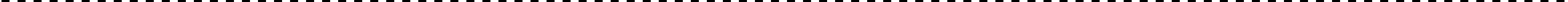 Yukarıdaki devam çizelgesi iş yeri eğitim ve uygulama sorumlusu gözetiminde öğrenci tarafından ilgili tarih aralığındaki günlere imza atılarak doldurulacaktır. İşyeri eğitimi ve uygulamasına % 80 oranında devam zorunludur. Devam zorunluluğunu yerine getirmeyen öğrenciler başarısız sayılır.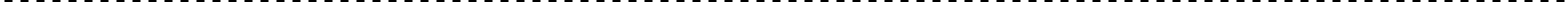 KIRKLARELİ ÜNİVERSİTESİ VİZE MESLEK YÜKSEKOKULUİŞLETMEDE MESLEKİ EĞİTİM DERSİ RAPORUÇalışma ile ilgili AçıklamalarKIRKLARELİ ÜNİVERSİTESİ VİZE MESLEK YÜKSEKOKULUİŞLETMEDE MESLEKİ EĞİTİM DERSİ RAPORUÇalışma ile ilgili AçıklamalarKIRKLARELİ ÜNİVERSİTESİ VİZE MESLEK YÜKSEKOKULUİŞLETMEDE MESLEKİ EĞİTİM DERSİ RAPORUÇalışma ile ilgili AçıklamalarDEĞERLENDİRME KRİTERLERİNOTUİşyeri çalışma saatlerine riayetİşe olan ilgisi ve öğrenme isteğiGörev ve sorumlulukları yerine getirmeGrup çalışmasına yatkınlık ve iletişim kurabilme becerisiİşyerindeki araç ve gereçleri uygun kullanma ve korumaTeorik bilgiyi pratiğe dönüştürebilme becerisiKarşılaştığı problemlere çözüm üretebilme yeteneğiYeni fikir ve eleştirilere açık olmakİş etiğine uygunlukDers Başarı Notu(Notların Aritmetik Ortalaması)İşyeri Eğitimi ve Uygulama SorumlusuBaşarı DurumuAdı Soyadı: İmza:Tarih:⃝ Başarılı⃝ BaşarısızDEĞERLENDİRME KRİTERLERİNOTUİşyeri ziyareti esnasında çalışma durumuİşyeri eğitimi ve uygulama raporunun görseller ile desteklenmesi(belge, görsel, ürün vb.)Haftalık işyeri eğitim ve uygulama plan içeriğine uygunlukİşyeri eğitimi ve uygulama dosyasının genel düzeniDers Başarı Notu (Notların Aritmetik Ortalaması)İşyeri Eğitim ve Uygulama Sorumlusunun Değerlendirme Notunun %50’siDenetçi Öğretim Elemanın Değerlendirme Notunun %50’siGenel Not OrtalamasıDenetçi Öğretim ElemanıBaşarı DurumuMeslek YüksekokuluSanayi KoordinatörüAdı Soyadı: İmza: Tarih:⃝ Başarılı⃝ BaşarısızAdı Soyadı: İmza: Tarih:ADI SOYADI:NUMARASI:BÖLÜMÜ:ADI SOYADI:GÖRÜŞME TARİHİ:GÖRÜŞME TÜRÜ:□ İş Yeri Ziyareti    □ Telefon Görüşmesi    □ İnternet Görüşmesi□ Diğer (Lütfen Belirtiniz)Ziyareti Gerçekleştiren Öğretim ElemanıİŞLETMEDE MESLEKİ EĞİTİM Sorumlusu(İş Yeri Ziyareti durumunda doldurulacaktır)Adı Soyadı:İmza:Tarih:Adı Soyadı:İmza:Tarih:Çalışmanın Ana hatları:Sayfa No:Çalışmanın Ana hatları:Tarih:İşyeri Eğitimi ve Uygulama Sorumlusununİşyeri Eğitimi ve Uygulama Sorumlusununİşyeri Eğitimi ve Uygulama Sorumlusununİşyeri Eğitimi ve Uygulama Sorumlusununİşyeri Eğitimi ve Uygulama Sorumlusununİşyeri Eğitimi ve Uygulama Sorumlusununİşyeri Eğitimi ve Uygulama Sorumlusununİşyeri Eğitimi ve Uygulama Sorumlusununİşyeri Eğitimi ve Uygulama Sorumlusununİşyeri Eğitimi ve Uygulama Sorumlusununİşyeri Eğitimi ve Uygulama Sorumlusununİşyeri Eğitimi ve Uygulama Sorumlusununİşyeri Eğitimi ve Uygulama Sorumlusununİşyeri Eğitimi ve Uygulama Sorumlusununİşyeri Eğitimi ve Uygulama Sorumlusununİşyeri Eğitimi ve Uygulama Sorumlusununİşyeri Eğitimi ve Uygulama Sorumlusununİşyeri Eğitimi ve Uygulama Sorumlusununİşyeri Eğitimi ve Uygulama SorumlusununAdı Soyadı:İmza/Kaşe/Mühür:Adı Soyadı:İmza/Kaşe/Mühür:Adı Soyadı:İmza/Kaşe/Mühür:Adı Soyadı:İmza/Kaşe/Mühür:Adı Soyadı:İmza/Kaşe/Mühür:Adı Soyadı:İmza/Kaşe/Mühür:Adı Soyadı:İmza/Kaşe/Mühür:Adı Soyadı:İmza/Kaşe/Mühür:Adı Soyadı:İmza/Kaşe/Mühür:Adı Soyadı:İmza/Kaşe/Mühür:Adı Soyadı:İmza/Kaşe/Mühür:Adı Soyadı:İmza/Kaşe/Mühür:Adı Soyadı:İmza/Kaşe/Mühür:Adı Soyadı:İmza/Kaşe/Mühür:Adı Soyadı:İmza/Kaşe/Mühür:Adı Soyadı:İmza/Kaşe/Mühür:Adı Soyadı:İmza/Kaşe/Mühür:Adı Soyadı:İmza/Kaşe/Mühür:Adı Soyadı:İmza/Kaşe/Mühür:Adı Soyadı:İmza/Kaşe/Mühür:Adı Soyadı:İmza/Kaşe/Mühür:Çalışmanın Ana hatları:Sayfa No:Çalışmanın Ana hatları:Tarih:İşyeri Eğitimi ve Uygulama Sorumlusununİşyeri Eğitimi ve Uygulama Sorumlusununİşyeri Eğitimi ve Uygulama Sorumlusununİşyeri Eğitimi ve Uygulama Sorumlusununİşyeri Eğitimi ve Uygulama Sorumlusununİşyeri Eğitimi ve Uygulama Sorumlusununİşyeri Eğitimi ve Uygulama Sorumlusununİşyeri Eğitimi ve Uygulama Sorumlusununİşyeri Eğitimi ve Uygulama Sorumlusununİşyeri Eğitimi ve Uygulama Sorumlusununİşyeri Eğitimi ve Uygulama Sorumlusununİşyeri Eğitimi ve Uygulama Sorumlusununİşyeri Eğitimi ve Uygulama Sorumlusununİşyeri Eğitimi ve Uygulama Sorumlusununİşyeri Eğitimi ve Uygulama Sorumlusununİşyeri Eğitimi ve Uygulama Sorumlusununİşyeri Eğitimi ve Uygulama Sorumlusununİşyeri Eğitimi ve Uygulama Sorumlusununİşyeri Eğitimi ve Uygulama SorumlusununAdı Soyadı:İmza/Kaşe/Mühür:Adı Soyadı:İmza/Kaşe/Mühür:Adı Soyadı:İmza/Kaşe/Mühür:Adı Soyadı:İmza/Kaşe/Mühür:Adı Soyadı:İmza/Kaşe/Mühür:Adı Soyadı:İmza/Kaşe/Mühür:Adı Soyadı:İmza/Kaşe/Mühür:Adı Soyadı:İmza/Kaşe/Mühür:Adı Soyadı:İmza/Kaşe/Mühür:Adı Soyadı:İmza/Kaşe/Mühür:Adı Soyadı:İmza/Kaşe/Mühür:Adı Soyadı:İmza/Kaşe/Mühür:Adı Soyadı:İmza/Kaşe/Mühür:Adı Soyadı:İmza/Kaşe/Mühür:Adı Soyadı:İmza/Kaşe/Mühür:Adı Soyadı:İmza/Kaşe/Mühür:Adı Soyadı:İmza/Kaşe/Mühür:Adı Soyadı:İmza/Kaşe/Mühür:Adı Soyadı:İmza/Kaşe/Mühür:Adı Soyadı:İmza/Kaşe/Mühür:Adı Soyadı:İmza/Kaşe/Mühür:Çalışmanın Ana hatları:Sayfa No:Çalışmanın Ana hatları:Tarih:İşyeri Eğitimi ve Uygulama Sorumlusununİşyeri Eğitimi ve Uygulama Sorumlusununİşyeri Eğitimi ve Uygulama Sorumlusununİşyeri Eğitimi ve Uygulama Sorumlusununİşyeri Eğitimi ve Uygulama Sorumlusununİşyeri Eğitimi ve Uygulama Sorumlusununİşyeri Eğitimi ve Uygulama Sorumlusununİşyeri Eğitimi ve Uygulama Sorumlusununİşyeri Eğitimi ve Uygulama Sorumlusununİşyeri Eğitimi ve Uygulama Sorumlusununİşyeri Eğitimi ve Uygulama Sorumlusununİşyeri Eğitimi ve Uygulama Sorumlusununİşyeri Eğitimi ve Uygulama Sorumlusununİşyeri Eğitimi ve Uygulama Sorumlusununİşyeri Eğitimi ve Uygulama Sorumlusununİşyeri Eğitimi ve Uygulama Sorumlusununİşyeri Eğitimi ve Uygulama Sorumlusununİşyeri Eğitimi ve Uygulama Sorumlusununİşyeri Eğitimi ve Uygulama SorumlusununAdı Soyadı:İmza/Kaşe/Mühür:Adı Soyadı:İmza/Kaşe/Mühür:Adı Soyadı:İmza/Kaşe/Mühür:Adı Soyadı:İmza/Kaşe/Mühür:Adı Soyadı:İmza/Kaşe/Mühür:Adı Soyadı:İmza/Kaşe/Mühür:Adı Soyadı:İmza/Kaşe/Mühür:Adı Soyadı:İmza/Kaşe/Mühür:Adı Soyadı:İmza/Kaşe/Mühür:Adı Soyadı:İmza/Kaşe/Mühür:Adı Soyadı:İmza/Kaşe/Mühür:Adı Soyadı:İmza/Kaşe/Mühür:Adı Soyadı:İmza/Kaşe/Mühür:Adı Soyadı:İmza/Kaşe/Mühür:Adı Soyadı:İmza/Kaşe/Mühür:Adı Soyadı:İmza/Kaşe/Mühür:Adı Soyadı:İmza/Kaşe/Mühür:Adı Soyadı:İmza/Kaşe/Mühür:Adı Soyadı:İmza/Kaşe/Mühür:Adı Soyadı:İmza/Kaşe/Mühür:Adı Soyadı:İmza/Kaşe/Mühür: